Mill Pond SchoolParent Group (MPPG) 11/17/16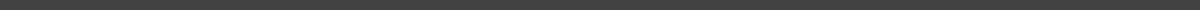 17 November 6:15-6:45 ATTENDEESLoreen Yearick, Pamela Bridges, Suzanne Kenny, Jen Niece, Ben Gold, Vanessa Aires, Karen Henderson, Srimurali Chillara, Shona Plunkett, Radhika Chintapalli and Monika TurekAGENDAPrincipal’s ReportGrades 4-6 Ipad Digital Citizenship training completed.  Letter to be distributed next week. Eureka Math and Foss Science new this year and going well.  “Inquiry-based curriculum, hands on.  Museum of Science came to visit 4th (Animal Adaptations) and 5th (Geology) grades.Thursday December 1st 4th grade “Coming Together” Pasta Dinner to benefit Community Harvest Farm.  $7 per person or $25 for a family of 4 or more.100+ kids have expressed an interest in the 6th grade student council.  Kids will be broken into communities to work on various projects.  There was also the introduction of a new 5th student council.A student Tech Squad has been formed to assist teachers who may struggle with navigating technology.Treasurer’s ReportParent donation as of now: $3900Directory sales: $595.Yankee Candle:  approximately $1600TO DO: Request a donation from the Civic ClubTO DO: Check in with Flora re: Scrips gift card salesNOTESComplete Fundraisers:Yankee CandleSchool Directory: extras available in the main office for $5 perOn going:Stop and Shop gift cardsAmazon Smile: there’s a link for more info on the MPPG Facebook pageBox Tops: box in the main office, approximately $400 collected thus farTurkey Trot, Saturday November 19thBingo: March 16th, letters going out to businesses requesting donations, 2 sessionsNew:Spiritwear: t shirt sales for 4th, 5th and 6th grade depicting year of graduation, due December 5thNext MPPG meeting will be held December 8th at 7 pm at Mill Pond.